NO. 23 JOURNALof theHOUSE OF REPRESENTATIVESof theSTATE OF SOUTH CAROLINA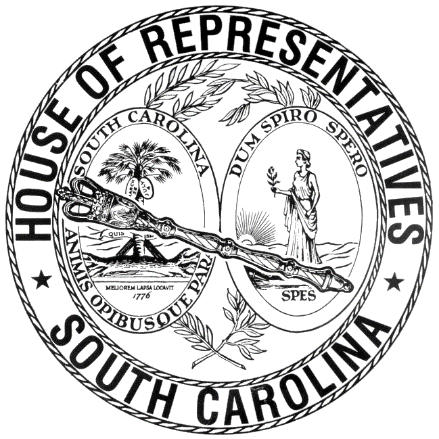 REGULAR SESSION BEGINNING TUESDAY, JANUARY 10, 2023 ________THURSDAY, FEBRUARY 15, 2024(STATEWIDE SESSION)Indicates Matter StrickenIndicates New MatterThe House assembled at 10:00 a.m.Deliberations were opened with prayer by Rev. Charles E. Seastrunk, Jr., as follows:	Our thought for today is from Job 13: “With God are wisdom and strength; he has counsel and understanding.”	Let us pray. Almighty God, give us eyes to see You with love and service to others as we began another day in this week of service for the people of South Carolina. Creator God, help us to see how deep and wide Your saving work for all creation is a love that is seen most clearly in our Lord. May You, O Lord, give us and all creation peace and hope for the future. Bless and keep safe our first responders and defenders of freedom in Your care. Look in favor upon our World, Nation, President, State, Governor, Speaker, Staff, and all who give of their time and effort for this State. Remember our military members who serve in dangerous places. Keep them safe. Lord, in Your mercy, hear our prayers. Amen. Pursuant to Rule 6.3, the House of Representatives was led in the Pledge of Allegiance to the Flag of the United States of America by the SPEAKER PRO TEMPORE.After corrections to the Journal of the proceedings of yesterday, the SPEAKER  PRO TEMPORE ordered it confirmed.MOTION ADOPTEDRep. MITCHELL moved that when the House adjourns, it adjourn in memory of Charles William "Billy" Atkins, which was agreed to.Mr. Charles William “Billy” Atkins	Mr. Speaker, I rise today to ask that we adjourn in memory of a great Hartsvillian, Mr. Charles William “Billy” Atkins. Mr. Atkins, a proud World War II veteran, was a known fixture in our community as a funeral director at the funeral home of Brown, Pennington, & Atkins. Mr. Atkins served as a funeral director in Hartsville and served hundreds of families in our area for over 77 years. Mr. Atkins passed away on February 8, 2024, at the age of 100. At the time of his death, he was the oldest living funeral director and Freemason in the state of South Carolina. We remember Mr. Atkins and his family in our prayers. 	Rep. Cody MitchellSTATEMENT BY REP. CLYBURNRep. CLYBURN made a statement relative to the life and legacy of Bob Hayes. MESSAGE FROM THE SENATEThe following was received:Columbia, S.C., Wednesday, February 14, 2024 Mr. Speaker and Members of the House:The Senate respectfully informs your Honorable Body that it concurs in the amendments proposed by the House to S. 245:S. 245 -- Senators Kimbrell and Hembree: A BILL TO AMEND THE SOUTH CAROLINA CODE OF LAWS BY ADDING SECTION 59-17-170 SO AS TO PROVIDE THAT A PERSON WITH CERTAIN CRIMINAL CONVICTIONS IS PROHIBITED FROM SERVING AS THE TREASURER OF A BOOSTER CLUB, TO PROVIDE THAT EACH BOOSTER CLUB WITHIN A SCHOOL DISTRICT SHALL ANNUALLY REGISTER WITH THE SCHOOL BOARD, TO PROVIDE THAT THE SCHOOL BOARD MUST RUN A CRIMINAL BACKGROUND CHECK TO DETERMINE IF THE TREASURER OF A BOOSTER CLUB IS PROHIBITED FROM SERVING IN THAT ROLE DUE TO A CRIMINAL CONVICTION, AND TO DEFINE NECESSARY TERMS.and has ordered the Bill enrolled for ratification.Very respectfully,PresidentReceived as information.H. 3594--COMMITTEE OF CONFERENCE APPOINTEDThe following was received from the Senate:  MESSAGE FROM THE SENATEColumbia, S.C., Wednesday, February 14, 2024 Mr. Speaker and Members of the House: The Senate respectfully informs your Honorable Body that it nonconcurs in the amendments proposed by the House to H. 3594:H. 3594 -- Reps. B. J. Cox, G. M. Smith, Lowe, Wooten, Hiott, Bailey, Beach, Burns, Caskey, Crawford, Cromer, Elliott, Forrest, Haddon, Hardee, Hixon, Hyde, Jordan, Ligon, Long, Magnuson, May, McCabe, McCravy, A. M. Morgan, T. A. Morgan, T. Moore, B. Newton, Nutt, Oremus, M. M. Smith, S. Jones, Taylor, Thayer, Trantham, Willis, Yow, West, Lawson, Chapman, Chumley, Leber, Mitchell, Pace, Harris, O'Neal, Kilmartin, Murphy, Brewer, Robbins, Hager, Sandifer, Connell, Gilliam, Davis, B. L. Cox, Vaughan, White, Collins, J. E. Johnson, Gagnon, Gibson, W. Newton, Bustos, Herbkersman, Landing, Moss, Pope and Guest: A BILL TO AMEND THE SOUTH CAROLINA CODE OF LAWS BY ENACTING THE "SOUTH CAROLINA CONSTITUTIONAL CARRY/SECOND AMENDMENT PRESERVATION ACT OF 2023" BY AMENDING SECTION 10-11-320, RELATING TO CARRYING OR DISCHARGING FIREARMS AND EXCEPTIONS FOR CONCEALABLE WEAPONS PERMIT HOLDERS, SO AS TO DELETE A PROVISION THAT MAKES THIS SECTION INAPPLICABLE TO PERSONS THAT POSSESS CONCEALABLE WEAPONS PERMITS AND TO PROVIDE THIS SECTION DOES NOT APPLY TO PERSONS WHO POSSESS FIREARMS; BY AMENDING SECTION 16-23-20, RELATING TO UNLAWFUL CARRYING OF HANDGUNS, SO AS TO REVISE THE PLACES WHERE AND CIRCUMSTANCES UPON WHICH HANDGUNS MAY BE CARRIED, AND PERSONS WHO MAY CARRY HANDGUNS; BY AMENDING SECTION 16-23-50, RELATING TO CERTAIN PENALTIES, DISPOSITION OF FINES, AND FORFEITURE AND DISPOSITION OF HANDGUNS, SO AS TO PROVIDE EXCEPTIONS TO THE UNLAWFUL CARRYING OF HANDGUNS; BY AMENDING SECTION 16-23-55, RELATING TO PROCEDURES FOR RETURNING FOUND HANDGUNS, SO AS TO DELETE THE PROVISION RELATING TO FILING APPLICATIONS TO OBTAIN FOUND HANDGUNS, AND PROVIDE CIRCUMSTANCES THAT ALLOW LAW ENFORCEMENT AGENCIES TO MAINTAIN POSSESSION OR DISPOSE OF FOUND HANDGUNS; BY AMENDING SECTION 16-23-420, RELATING TO POSSESSION OF FIREARMS ON SCHOOL PROPERTY, SO AS TO DELETE THE PROVISION THAT EXEMPTS PERSONS WHO POSSESS CONCEALED WEAPON PERMITS FROM THIS PROVISION, AND DELETE THE TERM "WEAPON" AND REPLACE IT WITH THE TERM "FIREARM"; BY AMENDING SECTION 16-23-430, RELATING TO CARRYING WEAPONS ON SCHOOL PROPERTY, SO AS TO DELETE THE PROVISION THAT EXEMPTS PERSONS WHO POSSESS CONCEALED WEAPON PERMITS FROM THIS PROVISION; BY AMENDING SECTION 16-23-465, RELATING TO THE ADDITIONAL PENALTIES FOR UNLAWFULLY CARRYING PISTOLS OR FIREARMS ONTO PREMISES OF BUSINESSES SELLING ALCOHOLIC LIQUOR, BEER, OR WINE FOR ON-PREMISES CONSUMPTION, SO AS TO PROVIDE THIS PROVISION DOES NOT APPLY TO CERTAIN OFFENSES THAT PROHIBIT PERSONS FROM CARRYING CERTAIN DEADLY WEAPONS, TO PROVIDE THIS PROVISION APPLIES TO PERSONS WHO KNOWINGLY CARRY CERTAIN FIREARMS, TO DELETE THE PROVISION THAT EXEMPTS PERSONS WHO POSSESS CONCEALED WEAPON PERMITS FROM THE PROVISIONS OF THIS SECTION, AND TO PROVIDE PERSONS LAWFULLY CARRYING FIREARMS WHO DO NOT CONSUME ALCOHOLIC BEVERAGES ARE EXEMPT FROM THE PROVISIONS OF THIS SECTION; BY AMENDING SECTION 23-31-215, RELATING TO THE ISSUANCE OF CONCEALED WEAPON PERMITS, SO AS TO DELETE THE PROVISIONS REQUIRING PERMIT HOLDERS TO CARRY PERMITS WHILE CARRYING WEAPONS AND IDENTIFYING THEMSELVES AS PERMIT HOLDERS TO LAW ENFORCEMENT OFFICERS, TO REVISE THE REQUIREMENTS TO REPORT THE LOSSES OF PERMITS TO SLED, TO REVISE THE PREMISES UPON WHICH PERMIT HOLDERS MUST NOT CARRY WEAPONS, TO PROVIDE ADDITIONAL PENALTIES  FOR CERTAIN VIOLATIONS, TO REVISE THE PROVISION THAT PROVIDES EXEMPTIONS TO CARRYING PERMITS, AND TO DELETE THE PROVISION RELATING TO PENALTIES FOR CARRYING EXPIRED PERMITS; BY AMENDING SECTION 23-31-220, RELATING TO THE RIGHT TO ALLOW OR PERMIT CONCEALED WEAPONS UPON PREMISES AND THE POSTING OF SIGNS PROHIBITING THE CARRYING OF WEAPONS, SO AS TO MAKE TECHNICAL CHANGES, THAT PERSONS MUST KNOWINGLY VIOLATE THE PROVISIONS OF THIS SECTION TO BE CHARGED WITH A VIOLATION, AND TO PROVIDE THIS SECTION DOES NOT LIMIT PERSONS FROM CARRYING CERTAIN WEAPONS IN STATE PARKS; BY AMENDING SECTION 23-31-232, RELATING TO CARRYING CONCEALABLE WEAPONS ON PREMISES OF CERTAIN SCHOOLS LEASED BY CHURCHES, SO AS TO PROVIDE APPROPRIATE CHURCH OFFICIALS OR GOVERNING BODIES MAY ALLOW ANY PERSON TO CARRY A CONCEALABLE WEAPON ON THE LEASED PREMISES; BY AMENDING SECTION 23-31-235, RELATING TO CONCEALABLE WEAPON SIGN REQUIREMENTS, SO AS TO PROVIDE THE SIGNS MUST BE POSTED AT LOCATIONS WHERE THE CARRYING OF CONCEALABLE WEAPONS ARE PROHIBITED; BY AMENDING SECTION 23-31-600, RELATING TO RETIRED PERSONNEL, IDENTIFICATION CARDS, AND QUALIFICATIONS FOR CARRYING CONCEALED WEAPONS, SO AS TO MAKE A TECHNICAL CHANGE; BY REPEALING SECTIONS 16-23-460, 23-31-225, AND 23-31-230, RELATING TO THE CARRYING OF WEAPONS BY INDIVIDUALS ON THEIR  PERSON, INTO RESIDENCES OR DWELLINGS, OR BETWEEN A MOTOR VEHICLE AND A RENTED ACCOMMODATION; AND BY AMENDING SECTION 16-23-500, RELATING TO UNLAWFUL POSSESSION OF FIREARMS BY PERSONS CONVICTED OF VIOLENT OFFENSES, THE CONFISCATION OF CERTAIN WEAPONS, AND THE RETURN OF FIREARMS TO INNOCENT OWNERS, SO AS TO REVISE THE LIST OF CRIMES SUBJECT TO THIS PROVISION AND THE PENALTIES ASSOCIATED WITH VIOLATIONS, AND TO DEFINE THE TERM "CRIME PUNISHABLE BY A MAXIMUM TERM OF IMPRISONMENT OF MORE THAN ONE YEAR".Very respectfully,PresidentOn motion of Rep. SANDIFER, the House insisted upon its amendments.Whereupon, the Chair appointed Reps. CASKEY, B. J. COX and BAMBERG to the Committee of Conference on the part of the House and a message was ordered sent to the Senate accordingly.REGULATIONS WITHDRAWN AND RESUBMITTEDThe following was received and referred to the appropriate committee for consideration:Document No. 5232Agency: Department of Social ServicesStatutory Authority: 1976 Code Section 63-11-30Wilderness Therapeutic Camps for ChildrenReceived by Speaker of the House of Representatives January 9, 2024Referred to Regulations and Administrative Procedures CommitteeLegislative Review Expiration May 8, 2024Regulations and Administrative Procedures -	01/09/2024	Received President of the Senate & Speaker		05/08/2024H	01/09/2024	Referred to Committee	S	01/09/2024	Referred to Committee	S	02/15/2024	Committee Requested Withdrawal		120 Day Period Tolled-	02/15/2024	Withdrawn and Resubmitted		05/08/2024HOUSE RESOLUTIONThe following was introduced:H. 5096 -- Reps. Caskey, Ott, Alexander, Anderson, Atkinson, Bailey, Ballentine, Bamberg, Bannister, Bauer, Beach, Bernstein, Blackwell, Bradley, Brewer, Brittain, Burns, Bustos, Calhoon, Carter, Chapman, Chumley, Clyburn, Cobb-Hunter, Collins, Connell, B. J. Cox, B. L. Cox, Crawford, Cromer, Davis, Dillard, Elliott, Erickson, Felder, Forrest, Gagnon, Garvin, Gatch, Gibson, Gilliam, Gilliard, Guest, Guffey, Haddon, Hager, Hardee, Harris, Hart, Hartnett, Hayes, Henderson-Myers, Henegan, Herbkersman, Hewitt, Hiott, Hixon, Hosey, Howard, Hyde, Jefferson, J. E. Johnson, J. L. Johnson, S. Jones, W. Jones, Jordan, Kilmartin, King, Kirby, Landing, Lawson, Leber, Ligon, Long, Lowe, Magnuson, May, McCabe, McCravy, McDaniel, McGinnis, Mitchell, J. Moore, T. Moore, A. M. Morgan, T. A. Morgan, Moss, Murphy, Neese, B. Newton, W. Newton, Nutt, O'Neal, Oremus, Pace, Pedalino, Pendarvis, Pope, Rivers, Robbins, Rose, Rutherford, Sandifer, Schuessler, Sessions, G. M. Smith, M. M. Smith, Stavrinakis, Taylor, Thayer, Thigpen, Trantham, Vaughan, Weeks, West, Wetmore, Wheeler, White, Whitmire, Williams, Willis, Wooten and Yow: A HOUSE RESOLUTION TO RECOGNIZE AND HONOR THE 2023 PINEVIEW DIXIE YOUTH BASEBALL COACH PITCH ALL-STAR TEAM FOR A GREAT SEASON AND FOR THEIR VICTORY IN THE DISTRICT 4 COACH'S PITCH TOURNAMENT.The Resolution was adopted.HOUSE RESOLUTIONThe following was introduced:H. 5097 -- Reps. Ott, Caskey, Alexander, Anderson, Atkinson, Bailey, Ballentine, Bamberg, Bannister, Bauer, Beach, Bernstein, Blackwell, Bradley, Brewer, Brittain, Burns, Bustos, Calhoon, Carter, Chapman, Chumley, Clyburn, Cobb-Hunter, Collins, Connell, B. J. Cox, B. L. Cox, Crawford, Cromer, Davis, Dillard, Elliott, Erickson, Felder, Forrest, Gagnon, Garvin, Gatch, Gibson, Gilliam, Gilliard, Guest, Guffey, Haddon, Hager, Hardee, Harris, Hart, Hartnett, Hayes, Henderson-Myers, Henegan, Herbkersman, Hewitt, Hiott, Hixon, Hosey, Howard, Hyde, Jefferson, J. E. Johnson, J. L. Johnson, S. Jones, W. Jones, Jordan, Kilmartin, King, Kirby, Landing, Lawson, Leber, Ligon, Long, Lowe, Magnuson, May, McCabe, McCravy, McDaniel, McGinnis, Mitchell, J. Moore, T. Moore, A. M. Morgan, T. A. Morgan, Moss, Murphy, Neese, B. Newton, W. Newton, Nutt, O'Neal, Oremus, Pace, Pedalino, Pendarvis, Pope, Rivers, Robbins, Rose, Rutherford, Sandifer, Schuessler, Sessions, G. M. Smith, M. M. Smith, Stavrinakis, Taylor, Thayer, Thigpen, Trantham, Vaughan, Weeks, West, Wetmore, Wheeler, White, Whitmire, Williams, Willis, Wooten and Yow: A HOUSE RESOLUTION TO CONGRATULATE THE 2023 PINEVIEW DIXIE YOUTH BASEBALL ROOKIE BALL ALL-STAR TEAM FOR SECURING THEIR SPOTS AS THE DIXIE YOUTH BASEBALL DISTRICT 4 ROOKIE BALL CHAMPIONS AND AS THE STATE DIXIE YOUTH BASEBALL ROOKIE BALL RUNNER-UP CHAMPIONS.The Resolution was adopted.HOUSE RESOLUTIONThe following was introduced:H. 5098 -- Reps. Bannister, Alexander, Anderson, Atkinson, Bailey, Ballentine, Bamberg, Bauer, Beach, Bernstein, Blackwell, Bradley, Brewer, Brittain, Burns, Bustos, Calhoon, Carter, Caskey, Chapman, Chumley, Clyburn, Cobb-Hunter, Collins, Connell, B. J. Cox, B. L. Cox, Crawford, Cromer, Davis, Dillard, Elliott, Erickson, Felder, Forrest, Gagnon, Garvin, Gatch, Gibson, Gilliam, Gilliard, Guest, Guffey, Haddon, Hager, Hardee, Harris, Hart, Hartnett, Hayes, Henderson-Myers, Henegan, Herbkersman, Hewitt, Hiott, Hixon, Hosey, Howard, Hyde, Jefferson, J. E. Johnson, J. L. Johnson, S. Jones, W. Jones, Jordan, Kilmartin, King, Kirby, Landing, Lawson, Leber, Ligon, Long, Lowe, Magnuson, May, McCabe, McCravy, McDaniel, McGinnis, Mitchell, J. Moore, T. Moore, A. M. Morgan, T. A. Morgan, Moss, Murphy, Neese, B. Newton, W. Newton, Nutt, O'Neal, Oremus, Ott, Pace, Pedalino, Pendarvis, Pope, Rivers, Robbins, Rose, Rutherford, Sandifer, Schuessler, Sessions, G. M. Smith, M. M. Smith, Stavrinakis, Taylor, Thayer, Thigpen, Trantham, Vaughan, Weeks, West, Wetmore, Wheeler, White, Whitmire, Williams, Willis, Wooten and Yow: A HOUSE RESOLUTION TO COMMEND THE MEYER CENTER FOR SPECIAL CHILDREN FOR ITS OUTSTANDING SERVICE TO THE CITIZENS OF GREENVILLE COUNTY AND TO CONGRATULATE THE CENTER ON THE OCCASION OF ITS SEVENTIETH ANNIVERSARY.The Resolution was adopted.HOUSE RESOLUTIONThe following was introduced:H. 5099 -- Reps. Schuessler, Alexander, Anderson, Atkinson, Bailey, Ballentine, Bamberg, Bannister, Bauer, Beach, Bernstein, Blackwell, Bradley, Brewer, Brittain, Burns, Bustos, Calhoon, Carter, Caskey, Chapman, Chumley, Clyburn, Cobb-Hunter, Collins, Connell, B. J. Cox, B. L. Cox, Crawford, Cromer, Davis, Dillard, Elliott, Erickson, Felder, Forrest, Gagnon, Garvin, Gatch, Gibson, Gilliam, Gilliard, Guest, Guffey, Haddon, Hager, Hardee, Harris, Hart, Hartnett, Hayes, Henderson-Myers, Henegan, Herbkersman, Hewitt, Hiott, Hixon, Hosey, Howard, Hyde, Jefferson, J. E. Johnson, J. L. Johnson, S. Jones, W. Jones, Jordan, Kilmartin, King, Kirby, Landing, Lawson, Leber, Ligon, Long, Lowe, Magnuson, May, McCabe, McCravy, McDaniel, McGinnis, Mitchell, J. Moore, T. Moore, A. M. Morgan, T. A. Morgan, Moss, Murphy, Neese, B. Newton, W. Newton, Nutt, O'Neal, Oremus, Ott, Pace, Pedalino, Pendarvis, Pope, Rivers, Robbins, Rose, Rutherford, Sandifer, Sessions, G. M. Smith, M. M. Smith, Stavrinakis, Taylor, Thayer, Thigpen, Trantham, Vaughan, Weeks, West, Wetmore, Wheeler, White, Whitmire, Williams, Willis, Wooten and Yow: A HOUSE RESOLUTION TO COMMEND THE HONORABLE MIKE CHESTNUT FOR HIS TWENTY-FOUR YEARS OF DEDICATED PUBLIC SERVICE AS A MEMBER OF MYRTLE BEACH CITY COUNCIL AND TO RECOGNIZE HIM AS THE LONGEST-SERVING MEMBER IN THE HISTORY OF CITY COUNCIL.The Resolution was adopted.HOUSE RESOLUTIONThe following was introduced:H. 5107 -- Reps. Thigpen, Alexander, Anderson, Bamberg, Bauer, Clyburn, Dillard, Garvin, Gilliard, Guffey, Hart, Henderson-Myers, Henegan, Hosey, Howard, Jefferson, J. L. Johnson, W. Jones, King, McDaniel, J. Moore, Pendarvis, Rivers, Rutherford, Sessions, Weeks, Williams, Atkinson, Bailey, Ballentine, Bannister, Beach, Bernstein, Blackwell, Bradley, Brewer, Brittain, Burns, Bustos, Calhoon, Carter, Caskey, Chapman, Chumley, Cobb-Hunter, Collins, Connell, B. J. Cox, B. L. Cox, Crawford, Cromer, Davis, Elliott, Erickson, Felder, Forrest, Gagnon, Gatch, Gibson, Gilliam, Guest, Haddon, Hager, Hardee, Harris, Hartnett, Hayes, Herbkersman, Hewitt, Hiott, Hixon, Hyde, J. E. Johnson, S. Jones, Jordan, Kilmartin, Kirby, Landing, Lawson, Leber, Ligon, Long, Lowe, Magnuson, May, McCabe, McCravy, McGinnis, Mitchell, T. Moore, A. M. Morgan, T. A. Morgan, Moss, Murphy, Neese, B. Newton, W. Newton, Nutt, O'Neal, Oremus, Ott, Pace, Pedalino, Pope, Robbins, Rose, Sandifer, Schuessler, G. M. Smith, M. M. Smith, Stavrinakis, Taylor, Thayer, Trantham, Vaughan, West, Wetmore, Wheeler, White, Whitmire, Willis, Wooten and Yow: A HOUSE RESOLUTION TO RECOGNIZE AND HONOR BOB HAYES, AMERICAN OLYMPIC SPRINTER AND FOOTBALL PLAYER, FOR HIS REMARKABLE SPEED AND ATHLETIC ENDURANCE AND FOR HIS MANY ATHLETIC ACHIEVEMENTS AND FOR HIS NUMEROUS ATHLETIC AWARDS.The Resolution was adopted.HOUSE RESOLUTIONThe following was introduced:H. 5108 -- Rep. McDaniel: A HOUSE RESOLUTION TO CONGRATULATE CLEO B. JACOBS ON THE OCCASION OF HER ONE HUNDREDTH BIRTHDAY AND TO WISH HER A JOYOUS CELEBRATION AND MUCH HAPPINESS IN THE DAYS AHEAD.The Resolution was adopted.HOUSE RESOLUTIONThe following was introduced:H. 5109 -- Reps. Alexander, Anderson, Atkinson, Bailey, Ballentine, Bamberg, Bannister, Bauer, Beach, Bernstein, Blackwell, Bradley, Brewer, Brittain, Burns, Bustos, Calhoon, Carter, Caskey, Chapman, Chumley, Clyburn, Cobb-Hunter, Collins, Connell, B. J. Cox, B. L. Cox, Crawford, Cromer, Davis, Dillard, Elliott, Erickson, Felder, Forrest, Gagnon, Garvin, Gatch, Gibson, Gilliam, Gilliard, Guest, Guffey, Haddon, Hager, Hardee, Harris, Hart, Hartnett, Hayes, Henderson-Myers, Henegan, Herbkersman, Hewitt, Hiott, Hixon, Hosey, Howard, Hyde, Jefferson, J. E. Johnson, J. L. Johnson, S. Jones, W. Jones, Jordan, Kilmartin, King, Kirby, Landing, Lawson, Leber, Ligon, Long, Lowe, Magnuson, May, McCabe, McCravy, McDaniel, McGinnis, Mitchell, J. Moore, T. Moore, A. M. Morgan, T. A. Morgan, Moss, Murphy, Neese, B. Newton, W. Newton, Nutt, O'Neal, Oremus, Ott, Pace, Pedalino, Pendarvis, Pope, Rivers, Robbins, Rose, Rutherford, Sandifer, Schuessler, Sessions, G. M. Smith, M. M. Smith, Stavrinakis, Taylor, Thayer, Thigpen, Trantham, Vaughan, Weeks, West, Wetmore, Wheeler, White, Whitmire, Williams, Willis, Wooten and Yow: A HOUSE RESOLUTION TO WELCOME FAMED GOSPEL MUSICIAN HEZEKIAH WALKER TO SOUTH CAROLINA AND TO WISH HIM WELL DURING HIS VISIT TO THE PALMETTO STATE AS HE PERFORMS IN THE LEGENDS CONCERT ON FEBRUARY 23, 2024, AT COLUMBIA'S KOGER CENTER.The Resolution was adopted.HOUSE RESOLUTIONThe following was introduced:H. 5110 -- Reps. Alexander, Anderson, Atkinson, Bailey, Ballentine, Bamberg, Bannister, Bauer, Beach, Bernstein, Blackwell, Bradley, Brewer, Brittain, Burns, Bustos, Calhoon, Carter, Caskey, Chapman, Chumley, Clyburn, Cobb-Hunter, Collins, Connell, B. J. Cox, B. L. Cox, Crawford, Cromer, Davis, Dillard, Elliott, Erickson, Felder, Forrest, Gagnon, Garvin, Gatch, Gibson, Gilliam, Gilliard, Guest, Guffey, Haddon, Hager, Hardee, Harris, Hart, Hartnett, Hayes, Henderson-Myers, Henegan, Herbkersman, Hewitt, Hiott, Hixon, Hosey, Howard, Hyde, Jefferson, J. E. Johnson, J. L. Johnson, S. Jones, W. Jones, Jordan, Kilmartin, King, Kirby, Landing, Lawson, Leber, Ligon, Long, Lowe, Magnuson, May, McCabe, McCravy, McDaniel, McGinnis, Mitchell, J. Moore, T. Moore, A. M. Morgan, T. A. Morgan, Moss, Murphy, Neese, B. Newton, W. Newton, Nutt, O'Neal, Oremus, Ott, Pace, Pedalino, Pendarvis, Pope, Rivers, Robbins, Rose, Rutherford, Sandifer, Schuessler, Sessions, G. M. Smith, M. M. Smith, Stavrinakis, Taylor, Thayer, Thigpen, Trantham, Vaughan, Weeks, West, Wetmore, Wheeler, White, Whitmire, Williams, Willis, Wooten and Yow: A HOUSE RESOLUTION TO WELCOME PASTOR, SINGER, AND SONGWRITER MARVIN SAPP TO SOUTH CAROLINA AND TO WISH HIM WELL DURING HIS VISIT TO THE PALMETTO STATE AS HE PERFORMS IN THE LEGENDS CONCERT ON FEBRUARY 23, 2024, AT COLUMBIA'S KOGER CENTER.The Resolution was adopted.CONCURRENT RESOLUTIONThe following was introduced:H. 5111 -- Reps. Calhoon, Ballentine, Caskey, Kilmartin, Forrest, May, McCabe, Ott, Taylor, White, Wooten, Alexander, Anderson, Atkinson, Bailey, Bamberg, Bannister, Bauer, Beach, Bernstein, Blackwell, Bradley, Brewer, Brittain, Burns, Bustos, Carter, Chapman, Chumley, Clyburn, Cobb-Hunter, Collins, Connell, B. J. Cox, B. L. Cox, Crawford, Cromer, Davis, Dillard, Elliott, Erickson, Felder, Gagnon, Garvin, Gatch, Gibson, Gilliam, Gilliard, Guest, Guffey, Haddon, Hager, Hardee, Harris, Hart, Hartnett, Hayes, Henderson-Myers, Henegan, Herbkersman, Hewitt, Hiott, Hixon, Hosey, Howard, Hyde, Jefferson, J. E. Johnson, J. L. Johnson, S. Jones, W. Jones, Jordan, King, Kirby, Landing, Lawson, Leber, Ligon, Long, Lowe, Magnuson, McCravy, McDaniel, McGinnis, Mitchell, J. Moore, T. Moore, A. M. Morgan, T. A. Morgan, Moss, Murphy, Neese, B. Newton, W. Newton, Nutt, O'Neal, Oremus, Pace, Pedalino, Pendarvis, Pope, Rivers, Robbins, Rose, Rutherford, Sandifer, Schuessler, Sessions, G. M. Smith, M. M. Smith, Stavrinakis, Thayer, Thigpen, Trantham, Vaughan, Weeks, West, Wetmore, Wheeler, Whitmire, Williams, Willis and Yow: A CONCURRENT RESOLUTION TO RECOGNIZE AND HONOR LAURA SLADE HUDSON FOR HER YEARS OF DEDICATED SERVICE IN ADVOCATING FOR CRIME VICTIMS AND FOR HER PUBLIC POLICY ACCOMPLISHMENTS ON BEHALF OF CRIME VICTIMS AND ALL SOUTH CAROLINIANS.The Concurrent Resolution was agreed to and ordered sent to the Senate.CONCURRENT RESOLUTIONThe following was introduced:H. 5120 -- Reps. G. M. Smith, West and Sandifer: A CONCURRENT RESOLUTION TO URGE FEDERAL LEGISLATORS TO WORK IN GOOD FAITH TO ENACT LEGISLATION THAT REFORMS FEDERAL PERMITTING AND ENVIRONMENTAL REVIEW PROCESSES, TO PROMOTE ECONOMIC AND ENVIRONMENTAL STEWARDSHIP BY EXPEDITING THE DEPLOYMENT OF MODERN ENERGY INFRASTRUCTURE, AND TO INCLUDE STEPS TO CONSIDER FOR THESE REFORMS, AS WELL AS DETRIMENTS TO THE NATION AND ITS RESIDENTS AND BUSINESSES FOR FAILURE TO ACT.The Concurrent Resolution was ordered referred to the Committee on Labor, Commerce and Industry.CONCURRENT RESOLUTIONThe following was introduced:S. 1056 -- Senator Devine: A CONCURRENT RESOLUTION TO COMMEND THE RICHLAND COUNTY ALUMNAE CHAPTER OF DELTA SIGMA THETA SORORITY, INCORPORATED, FOR THIRTY YEARS OF OUTSTANDING PUBLIC SERVICE TO THE COMMUNITY, TO WISH ITS MEMBERS MANY YEARS OF CONTINUED GROWTH AND DEDICATION, AND TO DESIGNATE APRIL 27, 2024, AS RICHLAND COUNTY ALUMNAE CHAPTER, DELTA SIGMA THETA INCORPORATED DAY IN SOUTH CAROLINA.The Concurrent Resolution was agreed to and ordered returned to the Senate with concurrence.INTRODUCTION OF BILLS  The following Bills were introduced, read the first time, and referred to appropriate committees:H. 5103 -- Reps. Long and Chumley: A BILL TO AMEND THE SOUTH CAROLINA CODE OF LAWS BY AMENDING SECTION 6-29-720, RELATING TO ZONING DISTRICTS' REGULATIONS SO AS TO EXEMPT CERTAIN STRUCTURES.Referred to Committee on Medical, Military, Public and Municipal AffairsH. 5104 -- Reps. Erickson and G. M. Smith: A BILL TO AMEND THE SOUTH CAROLINA CODE OF LAWS BY AMENDING SECTION 40-1-640, RELATING TO CONSIDERATION OF EDUCATION, TRAINING, AND EXPERIENCE COMPLETED BY APPLICANTS WITH MILITARY SERVICE, SO AS TO INCLUDE JOINT SERVICES TRANSCRIPTS AMONG THE ACCEPTABLE EVIDENCE FOR DOCUMENTING THE EDUCATION, TRAINING, AND EXPERIENCE.Referred to Committee on Labor, Commerce and IndustryH. 5105 -- Reps. Erickson and G. M. Smith: A BILL TO AMEND THE SOUTH CAROLINA CODE OF LAWS BY ADDING SECTION 59-53-35 SO AS TO PROVIDE THE STATE BOARD FOR TECHNICAL AND COMPREHENSIVE EDUCATION SHALL ADOPT A POLICY APPLICABLE TO ALL TECHNICAL COLLEGE AREA COMMISSIONS THAT RECOGNIZES AND AWARDS CREDENTIALS AND COLLEGE CREDIT FOR COURSES AND EXPERIENCES COMPLETED IN THE MILITARY AS RECOMMENDED BY THE AMERICAN COUNCIL ON EDUCATION, TO PROVIDE REQUIREMENTS FOR THE POLICY AND ITS IMPLEMENTATION, AND TO PROVIDE THE TECHNICAL COLLEGE SYSTEM SHALL WORK WITH THE SOUTH CAROLINA DEPARTMENT OF VETERANS' AFFAIRS TO ESTABLISH GUIDELINES TO ENSURE THE CONSISTENT REVIEW AND AWARDING OF ELIGIBLE CREDIT.Referred to Committee on Education and Public WorksH. 5106 -- Reps. Williams, Gilliard, Henegan and Rivers: A BILL TO AMEND THE SOUTH CAROLINA CODE OF LAWS BY ADDING SECTION 2-3-21 SO AS TO PROVIDE THAT ALL MEMBERS OF THE GENERAL ASSEMBLY RECEIVE AN ADDITIONAL IN-DISTRICT COMPENSATION OF ONE THOUSAND FIVE HUNDRED DOLLARS EACH MONTH.Rep. GILLIARD asked unanimous consent to have the Bill placed on the Calendar without reference.Rep. HIOTT objected. Referred to Committee on Ways and MeansH. 5112 -- Reps. Guffey and Sessions: A BILL TO AMEND THE SOUTH CAROLINA CODE OF LAWS BY ADDING SECTION 8-13-746 SO AS TO PROHIBIT A MEMBER OF THE HOUSE OF REPRESENTATIVES OR AN INDIVIDUAL OR BUSINESS WITH WHOM HE IS ASSOCIATED FROM PROVIDING ANY ASSISTANCE TO ANOTHER CANDIDATE FOR THE HOUSE OF REPRESENTATIVES FOR COMPENSATION OR ANYTHING OF VALUE; AND TO REQUIRE A MEMBER OF THE HOUSE OF REPRESENTATIVES TO REPORT ON HIS STATEMENT OF ECONOMIC INTERESTS THE NAME OF EACH CANDIDATE FOR THE HOUSE OF REPRESENTATIVES, AND AMOUNT RECEIVED, FOR WHICH THE MEMBER OR AN INDIVIDUAL OR BUSINESS WITH WHICH HE IS ASSOCIATED PROVIDES CAMPAIGN ASSISTANCE FOR COMPENSATION OR  ANYTHING OF VALUE; AND TO PROVIDE FOR PENALTIES FOR A VIOLATION.Referred to Committee on JudiciaryH. 5113 -- Reps. Elliott and T. Moore: A BILL TO AMEND THE SOUTH CAROLINA CODE OF LAWS BY AMENDING SECTIONS 63-3-30 AND 63-15-230, BOTH RELATING TO JOINT CUSTODY ORDERS, SO AS TO CLARIFY THAT THERE IS NO REQUIREMENT FOR EXCEPTIONAL CIRCUMSTANCES TO AWARD JOINT CUSTODY IN A CHILD CUSTODY PROCEEDING.Referred to Committee on JudiciaryH. 5114 -- Reps. Herbkersman and Sandifer: A BILL TO AMEND THE SOUTH CAROLINA CODE OF LAWS BY AMENDING SECTION 6-1-420, RELATING TO ASSISTANCE IN COLLECTION OF BUSINESS LICENSE TAX DUE, SO AS TO PROHIBIT THE THIRD PARTY FROM CONTACTING THE BUSINESS OR ANOTHER ENTITY THAT THE BUSINESS CONTRACTS WITH WHEN THE BUSINESS NOTIFIES THE TAXING JURISDICTION.Referred to Committee on Labor, Commerce and IndustryH. 5115 -- Rep. Ott: A BILL TO AMEND THE SOUTH CAROLINA CODE OF LAWS BY AMENDING SECTION 44-96-170, RELATING TO WASTE TIRES, SO AS TO REMOVE THE CAP ON TIPPING FEES THAT A COUNTY MAY CHARGE FOR RECYCLING AND DISPOSAL OF CERTAIN WASTE TIRES; AND TO ENCOURAGE STAKEHOLDER COLLABORATION ON MARKET DEVELOPMENT OPPORTUNITIES REGARDING END-OF-LIFE TIRE RECYCLING IN SOUTH CAROLINA.Referred to Committee on Ways and MeansH. 5116 -- Rep. Beach: A BILL TO AMEND THE SOUTH CAROLINA CODE OF LAWS BY AMENDING SECTION 12-36-2120, RELATING TO SALES TAX EXEMPTIONS, SO AS TO PROVIDE FOR A SALES TAX EXEMPTION FOR OVER-THE-COUNTER MEDICAL DEVICES, PRODUCTS, AND DRUGS PURCHASED BY AN INDIVIDUAL SIXTY-FIVE YEARS OF AGE OR OLDER.Referred to Committee on Ways and MeansH. 5117 -- Reps. Sessions, Guffey, Brewer, Mitchell and Pedalino: A BILL TO AMEND THE SOUTH CAROLINA CODE OF LAWS BY ADDING SECTION 59-101-435 SO AS TO PROVIDE THAT THE DIVISION I VARSITY FOOTBALL TEAMS OF THE UNIVERSITY OF SOUTH CAROLINA AND CLEMSON UNIVERSITY SHALL ANNUALLY PLAY ON A HOME AND HOME BASIS UNDER SUCH TERMS AND CONDITIONS AS THE RESPECTIVE BOARDS OF TRUSTEES MAY DECIDE.Referred to Committee on Education and Public WorksH. 5118 -- Reps. G. M. Smith, West, Davis, Hager, Hewitt, Kirby, Long, M. M. Smith, B. Newton, Pendarvis, Sandifer, Hiott, Landing, Crawford, Brittain, Lawson, Williams, Whitmire, Jefferson, Bustos, Hartnett, Carter, Blackwell, Neese, W. Newton, Bradley, Ott, Erickson, Sessions, Murphy, Brewer, Yow, Robbins, Mitchell, Connell, Jordan, Thayer, Elliott, Wooten, Pedalino, Guest, Bailey, T. Moore, McGinnis, Gatch, Ligon, Gagnon, Hardee, B. L. Cox, Guffey, Chapman, Leber, Anderson, Bannister, Calhoon, Felder, Gibson, Hixon, Lowe, Taylor, Thigpen and Willis: A BILL TO AMEND THE SOUTH CAROLINA CODE OF LAWS BY ENACTING THE "SOUTH CAROLINA TEN-YEAR ENERGY TRANSFORMATION ACT"; BY AMENDING SECTION 58-3-20, RELATING TO THE MEMBERSHIP, ELECTION, AND QUALIFICATIONS OF THE PUBLIC SERVICE COMMISSION, SO AS TO CHANGE THE NUMBER OF COMMISSIONERS FROM SEVEN TO THREE TO BE ELECTED BY THE GENERAL ASSEMBLY FROM THE STATE AT LARGE; BY AMENDING SECTION 58-3-140, RELATING TO THE PUBLIC SERVICE COMMISSION'S POWERS TO REGULATE PUBLIC UTILITIES, SO AS TO ESTABLISH CONSIDERATIONS AND STATE POLICY FOR THE COMMISSION'S DECISION-MAKING PROCESS, TO ESTABLISH A SCHEDULE FOR CERTAIN TESTIMONY AND DISCOVERY IN CONTESTED PROCEEDINGS, TO PERMIT ELECTRICAL UTILITY CUSTOMERS TO ADDRESS THE COMMISSION AS PUBLIC WITNESSES, AND TO ESTABLISH REQUIREMENTS FOR AN INDEPENDENT THIRD PARTY CONSULTANT HIRED BY THE COMMISSION; BY AMENDING SECTION 58-3-250, RELATING TO SERVICE OF ORDERS AND DECISIONS ON PARTIES, SO AS TO MAKE A TECHNICAL CHANGE; BY AMENDING SECTION 58-4-10, RELATING TO THE OFFICE OF REGULATORY STAFF AND ITS REPRESENTATION OF PUBLIC INTEREST BEFORE THE COMMISSION, SO AS TO ESTABLISH ITS CONSIDERATIONS FOR PUBLIC INTEREST; BY ADDING SECTION 58-4-150 SO AS TO REQUIRE THE OFFICE OF REGULATORY STAFF TO PREPARE A COMPREHENSIVE STATE ENERGY ASSESSMENT AND ACTION PLAN AND TO ESTABLISH REQUIREMENTS FOR THIS PLAN; BY ADDING CHAPTER 38 TO TITLE 58 SO AS TO ESTABLISH THE SOUTH CAROLINA ENERGY POLICY INSTITUTE; BY ADDING SECTION 58-33-195 SO AS TO ENCOURAGE DOMINION ENERGY, THE PUBLIC SERVICE AUTHORITY, DUKE ENERGY CAROLINAS, AND DUKE ENERGY PROGRESS TO EVALUATE CERTAIN ELECTRICAL GENERATION FACILITIES AND PROVIDE FOR CONSIDERATIONS RELATED TO THESE FACILITIES; BY ADDING SECTION 58-31-205 SO AS TO PERMIT THE PUBLIC SERVICE AUTHORITY TO JOINTLY OWN ELECTRICAL GENERATION AND TRANSMISSION FACILITIES WITH INVESTOR-OWNED ELECTRIC UTILITIES, AND TO PROVIDE REQUIREMENTS FOR JOINT OWNERSHIP; BY AMENDING SECTION 58-27-650, RELATING TO REASSIGNMENT OF ELECTRIC SUPPLIERS' SERVICE AREAS, SO AS TO PERMIT THE COMMISSION TO APPROVE A REQUEST FOR ANY ELECTRIC SUPPLIER TO SERVE ANY TRANSFORMATIONAL ECONOMIC DEVELOPMENT PROJECT CUSTOMER UNDER CERTAIN CONDITIONS; BY AMENDING ARTICLE 9 OF CHAPTER 7, TITLE 13, RELATING TO THE GOVERNOR'S NUCLEAR ADVISORY COUNCIL, SO AS TO AS ESTABLISH THE COUNCIL IN THE OFFICE OF REGULATORY STAFF, TO PROVIDE FOR ITS DUTIES AND MEMBERSHIP, AND TO PROVIDE FOR THE COUNCIL'S DIRECTOR; BY AMENDING SECTION 37-6-604, RELATING TO THE CONSUMER ADVOCATE'S INTERVENTION ON MATTERS FILED AT THE COMMISSION, SO AS TO TRANSFER THESE DUTIES TO THE OFFICE OF REGULATORY STAFF; BY ADDING SECTION 58-33-196 SO AS TO ENCOURAGE CONSIDERATION OF DEPLOYMENT OF NUCLEAR FACILITIES AND TO PROVIDE RELATED REQUIREMENTS; BY ADDING SECTION 58-37-70 SO AS TO PERMIT A SMALL MODULAR NUCLEAR PILOT PROGRAM AND TO ESTABLISH REQUIREMENTS; BY ADDING ARTICLE 3 TO CHAPTER 37, TITLE 58 SO AS TO PROVIDE FOR STATE AGENCY REVIEW OF ENERGY INFRASTRUCTURE PROJECT APPLICATIONS AND TO PROVIDE A SUNSET; BY AMENDING SECTION 58-40-10, RELATING TO THE DEFINITION OF "CUSTOMER-GENERATOR", SO AS TO ESTABLISH CHARACTERISTICS FOR A "CUSTOMER-GENERATOR"; BY AMENDING SECTION 58-41-30, RELATING TO VOLUNTARY RENEWABLE ENERGY PROGRAMS, SO AS TO PROVIDE ADDITIONAL REQUIREMENTS AND CONSIDERATIONS FOR THESE PROGRAMS; BY AMENDING SECTION 58-41-10, RELATING TO DEFINITIONS, SO AS TO ADD THE DEFINITION OF "ENERGY STORAGE FACILITIES"; BY AMENDING SECTION 58-41-20, RELATING TO PROCEEDINGS FOR ELECTRICAL UTILITIES' AVOIDED COST METHODOLOGIES AND RELATED PROCESSES, SO AS TO AUTHORIZE COMPETITIVE PROCUREMENT PROGRAMS FOR RENEWABLE ENERGY, CAPACITY, AND STORAGE, TO PERMIT COMPETITIVE PROCUREMENT OF NEW RENEWABLE ENERGY CAPACITY AND ESTABLISH REQUIREMENTS FOR NON-COMPETITIVE PROCUREMENT PROGRAMS, AND TO DELETE LANGUAGE REGARDING THE COMMISSION HIRING THIRD-PARTY EXPERTS FOR THESE PROCEEDINGS; BY ADDING SECTION 58-41-25 SO AS TO PROVIDE FOR A PROCESS FOR COMPETITIVE PROCUREMENT OF RENEWABLE ENERGY FACILITIES; BY AMENDING SECTION 58-33-20, RELATING TO DEFINITIONS, SO AS TO ADD THE DEFINITION "LIKE FACILITY"; BY AMENDING ARTICLE 3 OF CHAPTER 33, TITLE 58, RELATING TO CERTIFICATION OF MAJOR UTILITY FACILITIES, SO AS TO PROVIDE FOR A LIKE FACILITY, TO ESTABLISH REQUIREMENTS AND CONSIDERATIONS FOR PROPOSED FACILITIES, TO PROVIDE WHAT ACTIONS MAY BE TAKEN WITHOUT PERMISSION FROM THE COMMISSION, AND TECHNICAL CHANGES; BY AMENDING SECTION 58-37-40, RELATING TO INTEGRATED RESOURCES PLANS, SO AS TO ADD CONSIDERATION OF A UTILITY'S TRANSMISSION AND DISTRIBUTION RESOURCE PLAN, TO ESTABLISH PROCEDURAL REQUIREMENTS AND EVALUATION BY THE COMMISSION, AND REQUIRE PARTIES TO BEAR THEIR OWN COSTS; BY AMENDING SECTION 58-3-260, RELATING TO COMMUNICATIONS BETWEEN THE COMMISSION AND PARTIES, SO AS TO MODIFY REQUIREMENTS FOR ALLOWABLE EX PARTE COMMUNICATIONS AND BRIEFINGS, AND TO PERMIT COMMISSION TOURS OF UTILITY PLANTS OR OTHER FACILITIES UNDER CERTAIN CIRCUMSTANCES; BY AMENDING SECTION 58-3-270, RELATING TO EX PARTE COMMUNICATION COMPLAINT PROCEEDINGS AT THE ADMINISTRATIVE LAW COURT, SO AS TO PERMIT AN ORDER TOLLING ANY DEADLINES ON A PROCEEDING SUBJECT TO A COMPLAINT TO THE EXTENT THE PROCEEDING WAS PREJUDICED SO THAT THE COMMISSION COULD NOT CONSIDER THE MATTER IMPARTIALLY; BY ADDING CHAPTER 43 TO TITLE 58 SO AS TO ESTABLISH ECONOMIC DEVELOPMENT RATES FOR ELECTRICAL UTILITIES; BY AMENDING SECTION 58-33-310, RELATING TO AN APPEAL FROM A FINAL ORDER OR DECISION OF THE COMMISSION, SO AS TO REQUIRE A FINAL ORDER ISSUED PURSUANT TO CHAPTER 33, TITLE 58 BE IMMEDIATELY APPEALABLE TO THE SOUTH CAROLINA SUPREME COURT AND TO PROVIDE FOR AN EXPEDITED HEARING; BY AMENDING SECTION 58-33-320, RELATING TO JOINT HEARINGS AND JOINT INVESTIGATIONS, SO AS TO MAKE A CONFORMING CHANGE; BY ADDING SECTION 58-4-160 SO AS TO REQUIRE THE OFFICE OF REGULATORY STAFF TO CONDUCT A STUDY TO EVALUATE ESTABLISHING A THIRD-PARTY ADMINISTRATOR FOR ENERGY EFFICIENCY AND DEMAND-SIDE MANAGEMENT PROGRAMS; BY AMENDING SECTION 58-37-10, RELATING TO DEFINITIONS, SO AS TO ADD A REFERENCE TO "DEMAND-SIDE MANAGEMENT PROGRAM" AND PROVIDE DEFINITIONS FOR "COST-EFFECTIVE" AND "DEMAND-SIDE MANAGEMENT PILOT PROGRAM"; BY AMENDING SECTION 58-37-20, RELATING TO COMMISSION PROCEDURES ENCOURAGING ENERGY EFFICIENCY PROGRAMS, SO AS TO EXPAND COMMISSION CONSIDERATIONS FOR COST-EFFECTIVE DEMAND-SIDE MANAGEMENT PROGRAMS, AND REQUIRE EACH INVESTOR-OWNED ELECTRICAL UTILITY TO SUBMIT AN ANNUAL REPORT TO THE COMMISSION REGARDING ITS DEMAND-SIDE MANAGEMENT PROGRAMS; BY AMENDING SECTION 58-37-30, RELATING TO REPORTS ON DEMAND-SIDE ACTIVITIES, SO AS TO MAKE A CONFORMING CHANGE; BY ADDING SECTION 58-37-35 SO AS TO PERMIT PROGRAMS AND CUSTOMER INCENTIVES TO ENCOURAGE OR PROMOTE DEMAND-SIDE MANAGEMENT PROGRAMS FOR CUSTOMER SITED DISTRIBUTION RESOURCES, AND TO PROVIDE CONSIDERATIONS FOR THESE PROGRAMS; BY AMENDING SECTION 58-37-50, RELATING TO AGREEMENTS FOR ENERGY EFFICIENCY AND CONSERVATION MEASURES, SO AS TO ESTABLISH CERTAIN TERMS AND RATE RECOVERY FOR AGREEMENTS FOR FINANCING AND INSTALLING ENERGY EFFICIENCY AND CONSERVATION MEASURES, AND FOR APPLICATION TO A RESIDENCE OCCUPIED BEFORE THE MEASURES ARE TAKEN; BY ADDING SECTION 58-31-215 SO AS TO AUTHORIZE THE PUBLIC SERVICE AUTHORITY, IN CONSULTATION WITH THE DEPARTMENT OF COMMERCE, TO SERVE AS AN ANCHOR SUBSCRIBER OF NATURAL GAS AND PIPELINE CAPACITY FOR THIS STATE, TO ESTABLISH THE "ENERGY INVESTMENT AND ECONOMIC DEVELOPMENT FUND", AND TO PROVIDE FOR RELATED REQUIREMENTS; BY AMENDING SECTION 58-3-70, RELATING TO COMPENSATION OF PUBLIC SERVICE COMMISSION MEMBERS, SO AS TO ESTABLISH SALARIES IN AMOUNTS EQUAL TO NINETY-SEVEN AND ONE-HALF PERCENT OF SUPREME COURT ASSOCIATE JUSTICES.Referred to Committee on Labor, Commerce and IndustryH. 5119 -- Reps. Schuessler, Hewitt, Robbins, McDaniel, Calhoon, Carter, Brewer, Anderson, Kirby, Crawford, Oremus, B. L. Cox, Chapman, Brittain, Lawson, Jordan, White, West, Neese, Guest, McGinnis, Connell, Vaughan, J. E. Johnson, Wooten, Pace, Pedalino, Bailey, Wetmore, Bradley, Guffey, Mitchell, Sessions, Kilmartin, Hartnett, O'Neal, B. Newton, W. Jones, Hiott, Felder, King, Landing, Pope, Henegan, Beach, Burns, W. Newton, Hager, Ballentine, Elliott, Forrest, Gagnon, Gilliam, Hayes, Herbkersman, Lowe, Moss, Murphy, Ott, Sandifer, M. M. Smith, Wheeler and Whitmire: A BILL TO AMEND THE SOUTH CAROLINA CODE OF LAWS BY ADDING SECTION 56-5-1897 SO AS TO PROVIDE SPEED LIMITATIONS ON VEHICLES MEETING OR OVERTAKING WASTE SERVICE VEHICLES, AND PENALTIES FOR VIOLATIONS; AND BY AMENDING SECTION 56-5-170, RELATING TO THE DEFINITION OF THE TERM "AUTHORIZED EMERGENCY VEHICLES", SO AS TO INCLUDE "WASTE SERVICE VEHICLES" WITHIN THE DEFINITION OF THE TERM, AND TO PROVIDE THEY MAY BE EQUIPPED WITH STROBE LIGHTS.Referred to Committee on JudiciaryROLL CALLThe roll call of the House of Representatives was taken resulting as follows:Total Present--111STATEMENT OF ATTENDANCERep. THAYER signed a statement with the Clerk that she came in after the roll call of the House and was present for the Session on Tuesday, February 13.STATEMENT OF ATTENDANCERep. THAYER signed a statement with the Clerk that she came in after the roll call of the House and was present for the Session on Wednesday, February 14.LEAVE OF ABSENCEThe SPEAKER PRO TEMPORE granted Rep. J. E. JOHNSON a leave of absence for the day due to a court mandated conflict.LEAVE OF ABSENCEThe SPEAKER PRO TEMPORE granted Rep. J. L. JOHNSON a leave of absence for the day.LEAVE OF ABSENCEThe SPEAKER SPEAKER PRO TEMPORE granted Rep. DAVIS a leave of absence for the day.LEAVE OF ABSENCEThe SPEAKER PRO TEMPORE granted Rep. HENDERSON-MYERS a leave of absence for the day.LEAVE OF ABSENCEThe SPEAKER PRO TEMPORE granted Rep. B. J. COX a leave of absence for the day due to business.LEAVE OF ABSENCEThe SPEAKER PRO TEMPORE granted Rep. HYDE a leave of absence for the day due to a prior family commitment.LEAVE OF ABSENCEThe SPEAKER PRO TEMPORE granted Rep. NUTT a leave of absence for the day.LEAVE OF ABSENCEThe SPEAKER granted Rep. COLLINS a temporary leave of absence.DOCTOR OF THE DAYAnnouncement was made that Dr. Patricia Witherspoon of Richland County was the Doctor of the Day for the General Assembly.SPECIAL PRESENTATIONRep. CROMER presented to the House the Wren High School "Golden Hurricanes" 3-A Volleyball State Champions. SPECIAL PRESENTATIONRep. CROMER presented to the House the Wren High School "Golden Hurricanes" 3-A Boys Cross Country State Champions. SPECIAL PRESENTATIONRep. TAYLOR presented to the House the USC Aiken "Pacers" 2023 USEA Intercollegiate Eventing Champions. CO-SPONSORS ADDED AND REMOVEDIn accordance with House Rule 5.2 below:“5.2 Every bill before presentation shall have its title endorsed; every report, its title at length; every petition, memorial, or other paper, its prayer or substance; and, in every instance, the name of the member presenting any paper shall be endorsed and the papers shall be presented by the member to the Speaker at the desk. A member may add his name to a bill or resolution or a co-sponsor of a bill or resolution may remove his name at any time prior to the bill or resolution receiving passage on second reading. The member or co-sponsor shall notify the Clerk of the House in writing of his desire to have his name added or removed from the bill or resolution. The Clerk of the House shall print the member's or co-sponsor's written notification in the House Journal. The removal or addition of a name does not apply to a bill or resolution sponsored by a committee.” CO-SPONSOR ADDEDCO-SPONSORS ADDEDCO-SPONSOR ADDEDCO-SPONSORS ADDEDCO-SPONSOR ADDEDCO-SPONSOR ADDEDCO-SPONSORS ADDEDCO-SPONSOR ADDEDCO-SPONSORS REMOVEDSPEAKER IN CHAIRSENT TO THE SENATEThe following Bill was taken up, read the third time, and ordered sent to the Senate:H. 5079 -- Rep. W. Newton: A BILL TO AMEND THE SOUTH CAROLINA CODE OF LAWS BY AMENDING SECTION 7-7-110, RELATING TO DESIGNATION OF VOTING PRECINCTS IN BEAUFORT COUNTY, SO AS TO REDESIGNATE THE MAP NUMBER ON WHICH THESE PRECINCTS ARE DELINEATED.H. 4927--POINT OF ORDERThe following Bill was taken up:H. 4927 -- Reps. Herbkersman, W. Newton, G. M. Smith and Schuessler: A BILL TO AMEND THE SOUTH CAROLINA CODE OF LAWS BY ADDING CHAPTER 12 TO TITLE 44 SO AS TO CREATE THE "EXECUTIVE OFFICE OF HEALTH AND POLICY", TO PROVIDE FOR THE DUTIES OF THE SECRETARY OF THE OFFICE, AND TO PROVIDE FOR THE RESTRUCTURING OF CERTAIN DEPARTMENTS OF STATE GOVERNMENT TO BECOME COMPONENT DEPARTMENTS OF THE OFFICE; BY AMENDING SECTION 1-30-10, RELATING TO DEPARTMENTS OF STATE GOVERNMENT, SO AS TO MAKE CONFORMING CHANGES; BY AMENDING SECTION 8-17-370, RELATING TO THE MEDIATION OF GRIEVANCES BY THE STATE HUMAN RESOURCES DIRECTOR, SO AS TO ADD THE SECRETARY OF HEALTH AND POLICY, THE OFFICE'S COMPONENT DEPARTMENT DIRECTORS, AND OTHERS TO THE LIST OF EXEMPTED PUBLIC EMPLOYEES; BY AMENDING SECTION 43-21-70, RELATING TO THE EMPLOYMENT OF THE DIRECTOR OF THE DEPARTMENT ON AGING, SO AS TO MAKE CONFORMING CHANGES, AND FOR OTHER PURPOSES; AND BY REPEALING CHAPTER 9 OF TITLE 44 RELATING TO THE STATE DEPARTMENT OF MENTAL HEALTH.POINT OF ORDERRep. JORDAN made the Point of Order that the Bill was improperly before the House for consideration since its number and title have not been printed in the House Calendar at least one statewide legislative day prior to second reading.The SPEAKER sustained the Point of Order.  H. 4875--POINT OF ORDERThe following Bill was taken up:H. 4875 -- Reps. Ott, Brewer and Atkinson: A BILL TO AMEND THE SOUTH CAROLINA CODE OF LAWS BY AMENDING SECTION 50-11-1910, RELATING TO THE SALE OF DEER OR DEER PARTS, SO AS TO ALLOW A PROCESSOR TO PROCESS A LEGALLY TAKEN DOE DONATED BY A HUNTER AND RECOVER THE COSTS OF PROCESSING FROM SOMEONE OTHER THAN THE HUNTER WHO DONATED THE DOE, AND TO INCREASE PENALTIES.POINT OF ORDERRep. HIXON made the Point of Order that the Bill was improperly before the House for consideration since its number and title have not been printed in the House Calendar at least one statewide legislative day prior to second reading.The SPEAKER sustained the Point of Order.  H. 4387--POINT OF ORDERThe following Bill was taken up:H. 4387 -- Rep. Forrest: A BILL TO AMEND THE SOUTH CAROLINA CODE OF LAWS BY AMENDING SECTION 50-13-230, RELATING TO STRIPED BASS LIMITS, SO AS TO INCLUDE REFERENCES TO HYBRID BASS.POINT OF ORDERRep. HIXON made the Point of Order that the Bill was improperly before the House for consideration since its number and title have not been printed in the House Calendar at least one statewide legislative day prior to second reading.The SPEAKER sustained the Point of Order.  H. 4820--POINT OF ORDERThe following Bill was taken up:H. 4820 -- Reps. Forrest, Hixon, Hayes, Chumley, Burns, Haddon, Magnuson, Chapman, McDaniel and Gibson: A BILL TO AMEND THE SOUTH CAROLINA CODE OF LAWS BY AMENDING SECTION 50-11-580, RELATING TO THE SEASON FOR HUNTING AND TAKING MALE WILD TURKEYS, BAG LIMITS, TAKING FEMALE WILD TURKEYS, AND ANNUAL REPORTING, SO AS TO ADJUST THE HUNTING AND LIMIT FOR TAKING MALE WILD TURKEYS; AND TO PROVIDE A SUNSET PROVISION.POINT OF ORDERRep. HIXON made the Point of Order that the Bill was improperly before the House for consideration since its number and title have not been printed in the House Calendar at least one statewide legislative day prior to second reading.The SPEAKER sustained the Point of Order.  H. 4386--POINT OF ORDERThe following Bill was taken up:H. 4386 -- Rep. Forrest: A BILL TO AMEND THE SOUTH CAROLINA CODE OF LAWS BY ADDING SECTION 50-13-647 SO AS TO PROHIBIT THE TAKING, HARMING, OR KILLING OF ROBUST REDHORSE.POINT OF ORDERRep. HIXON made the Point of Order that the Bill was improperly before the House for consideration since its number and title have not been printed in the House Calendar at least one statewide legislative day prior to second reading.The SPEAKER sustained the Point of Order.  SENT TO THE SENATEThe following Bills were taken up, read the third time, and ordered sent to the Senate:H. 4231 -- Reps. M. M. Smith, Davis, Bernstein, Guest, Brittain, Henegan, B. Newton, Carter, B. L. Cox, Bannister, Herbkersman, Robbins, Schuessler, Hart and Leber: A BILL TO AMEND THE SOUTH CAROLINA CODE OF LAWS BY AMENDING SECTION 61-6-1155, RELATING TO MICRO-DISTILLERIES, SO AS TO PROVIDE THAT A MICRO-DISTILLERY MAY SELL CERTAIN LIQUORS DISTILLED ON THE PREMISES ON SUNDAYS; AND BY AMENDING SECTION 61-6-4160, RELATING TO THE PROHIBITION ON THE SALE OF ALCOHOLIC LIQUORS ON CERTAIN DAYS, SO AS TO PROVIDE THAT CERTAIN LOCAL GOVERNING BODIES MAY AUTHORIZE THE SALE OF ALCOHOLIC LIQUORS ON SUNDAYS UNDER CERTAIN CIRCUMSTANCES.H. 4957 -- Reps. Hiott, Erickson, G. M. Smith, Hayes, McGinnis, Rose, Elliott, Alexander, Schuessler, Calhoon, M. M. Smith, Davis, T. Moore, B. Newton, Neese, Oremus, Hixon, Taylor, Guest, Sessions, Guffey, Ballentine, Pope, Willis, Bannister, Kirby, Henegan, Hartnett, Williams, Gilliard and Rivers: A BILL TO AMEND THE SOUTH CAROLINA CODE OF LAWS BY AMENDING SECTION 59-158-10, RELATING TO DEFINITIONS CONCERNING INTERCOLLEGIATE ATHLETES' COMPENSATION FOR NAME, IMAGE, OR LIKENESS, SO AS TO REVISE SEVERAL DEFINITIONS; BY AMENDING SECTION 59-158-20, RELATING TO THE AUTHORIZATION OF COMPENSATION FOR USE OF AN INTERCOLLEGIATE ATHLETE'S NAME, IMAGE, OR LIKENESS, SO AS TO DELETE EXISTING LANGUAGE AND PROVIDE INSTITUTIONS OF HIGHER LEARNING AND CERTAIN AGENTS OF THE INSTITUTIONS MAY ENGAGE IN CERTAIN ACTIONS THAT MAY ENABLE INTERCOLLEGIATE ATHLETES TO EARN COMPENSATION FOR USE OF THE NAME, IMAGE, OR LIKENESS OF THE ATHLETE, AND TO PROVIDE THE INSTITUTIONS ALSO MAY PERMIT INTERCOLLEGIATE ATHLETES TO USE TRADEMARKS AND FACILITIES OF THE INSTITUTION, AMONG OTHER THINGS; BY AMENDING SECTION 59-158-30, RELATING TO THE AFFECTS OF NAME, IMAGE, AND LIKENESS COMPENSATION ON GRANT-IN-AID OR ATHLETIC ELIGIBILITY, SO AS TO DELETE EXISTING LANGUAGE AND PROVIDE NAME, IMAGE, OR LIKENESS CONTRACTS MAY NOT EXTEND BEYOND THE INTERCOLLEGIATE ATHLETE'S ELIGIBILITY TO PARTICIPATE IN AN INTERCOLLEGIATE ATHLETICS PROGRAM AT AN INSTITUTION OF HIGHER LEARNING; BY AMENDING SECTION 59-158-40, RELATING TO ALLOWED AND PROHIBITED ACTIONS CONCERNING INTERCOLLEGIATE ATHLETES' NAME, IMAGE, AND LIKENESS-RELATED MATTERS, SO AS TO DELETE EXISTING LANGUAGE AND PROVIDE LIMITATIONS ON LIABILITY FOR INSTITUTION OF HIGHER LEARNING EMPLOYEES FOR DAMAGES RESULTING FROM CERTAIN ROUTINE DECISIONS MADE IN INTERCOLLEGIATE ATHLETICS, AND TO PROHIBIT CERTAIN CONDUCT BY ATHLETIC ASSOCIATIONS, ATHLETIC CONFERENCES, OR OTHER GROUPS WITH AUTHORITY OVER INTERCOLLEGIATE ATHLETIC PROGRAMS AT PUBLIC INSTITUTIONS OF HIGHER LEARNING; BY AMENDING SECTION 59-158-50, RELATING TO GOOD ACADEMIC STANDING REQUIRED FOR PARTICIPATION IN NAME, IMAGE, AND LIKENESS ACTIVITIES, SO AS TO DELETE EXISTING PROVISIONS AND PROVIDE CERTAIN MATTERS CONCERNING NAME, IMAGE, AND LIKENESS AGREEMENTS MAY NOT BE CONSIDERED PUBLIC RECORDS SUBJECT TO AN EXCEPTION AND MAY NOT BE DISCLOSED TO CERTAIN ENTITIES; BY AMENDING SECTION 59-158-60, RELATING TO DISCLOSURE OF NAME, IMAGE, OR LIKENESS CONTRACTS AND  THIRD-PARTY ADMINISTRATORS, SO AS TO DELETE EXISTING LANGUAGE AND PROVIDE FOR THE RESOLUTION OF CONFLICTS BETWEEN CERTAIN PROVISIONS OF THIS ACT AND PROVISIONS IN THE UNIFORM ATHLETE AGENTS ACT OF 2018, AND TO PROVIDE ATHLETE AGENTS SHALL COMPLY WITH CERTAIN FEDERAL REQUIREMENTS; BY AMENDING SECTION 59-102-20, RELATING TO DEFINITIONS IN THE UNIFORM ATHLETE AGENTS ACT OF 2018, SO AS TO REVISE THE DEFINITION OF "ATHLETE AGENT"; BY AMENDING SECTION 59-102-100, RELATING TO AGENCY CONTRACTS, SO AS TO REMOVE A PROVISION CONCERNING COMPENSATION; BY REPEALING SECTION 59-158-70 RELATING TO DISCLOSURES AND LIMITATIONS IN NAME, IMAGE, OR LIKENESS CONTRACTS AND REVOCATION PERIODS FOR SUCH CONTRACTS; AND BY REPEALING SECTION 59-158-80 RELATING TO GOVERNING LAW AND FEDERAL COMPLIANCE CONTRACTS.RECURRENCE TO THE MORNING HOURRep. HOWARD moved that the House recur to the morning hour, which was agreed to.INTRODUCTION OF BILLS  The following Bills were introduced, read the first time, and referred to appropriate committees:H. 5121 -- Rep. Ott: A BILL TO AMEND THE SOUTH CAROLINA CODE OF LAWS BY AMENDING SECTION 50-1-50, RELATING TO GEOGRAPHIC BOUNDARIES FOR LAKE MARION, SO AS TO INCLUDE AN ADDITIONAL GEOGRAPHIC REFERENCE; AND BY AMENDING SECTION 50-13-675, RELATING TO NONGAME FISHING DEVICES OR GEAR PERMITTED IN CERTAIN BODIES OF FRESHWATER, SO AS TO PERMIT HOOP NETS IN THE CONGAREE RIVER.Referred to Committee on Agriculture, Natural Resources and Environmental AffairsH. 5122 -- Reps. Jefferson, Hosey, Clyburn, Kirby, Williams, King and McDaniel: A BILL TO AMEND THE SOUTH CAROLINA CODE OF LAWS BY AMENDING SECTION 7-23-10, RELATING TO EXPENSES OF GENERAL ELECTION OFFICERS, SO AS TO INCREASE THE AMOUNT PAID TO MANAGERS AND CLERKS OF GENERAL ELECTIONS BY REQUIRING A PER DIEM FROM THE RESPECTIVE COUNTY IN WHICH THEY WERE APPOINTED TO SERVE IN AN AMOUNT EQUAL TO THAT PROVIDED IN THE ANNUAL APPROPRIATIONS ACT.Referred to Committee on Ways and MeansRep. TAYLOR moved that when the House adjourn today, it stand adjourned to meet in Local Session on Friday, February 16, and to next meet in Statewide Session on Tuesday, February 27, at 12:00 noon, which was agreed to.Rep. CLYBURN moved that the House do now adjourn, which was agreed to.RETURNED WITH CONCURRENCEThe Senate returned to the House with concurrence the following:H. 5093 -- Reps. Herbkersman, Alexander, Anderson, Atkinson, Bailey, Ballentine, Bamberg, Bannister, Bauer, Beach, Bernstein, Blackwell, Bradley, Brewer, Brittain, Burns, Bustos, Calhoon, Carter, Caskey, Chapman, Chumley, Clyburn, Cobb-Hunter, Collins, Connell, B. J. Cox, B. L. Cox, Crawford, Cromer, Davis, Dillard, Elliott, Erickson, Felder, Forrest, Gagnon, Garvin, Gatch, Gibson, Gilliam, Gilliard, Guest, Guffey, Haddon, Hager, Hardee, Harris, Hart, Hartnett, Hayes, Henderson-Myers, Henegan, Hewitt, Hiott, Hixon, Hosey, Howard, Hyde, Jefferson, J. E. Johnson, J. L. Johnson, S. Jones, W. Jones, Jordan, Kilmartin, King, Kirby, Landing, Lawson, Leber, Ligon, Long, Lowe, Magnuson, May, McCabe, McCravy, McDaniel, McGinnis, Mitchell, J. Moore, T. Moore, A. M. Morgan, T. A. Morgan, Moss, Murphy, Neese, B. Newton, W. Newton, Nutt, O'Neal, Oremus, Ott, Pace, Pedalino, Pendarvis, Pope, Rivers, Robbins, Rose, Rutherford, Sandifer, Schuessler, Sessions, G. M. Smith, M. M. Smith, Stavrinakis, Taylor, Thayer, Thigpen, Trantham, Vaughan, Weeks, West, Wetmore, Wheeler, White, Whitmire, Williams, Willis, Wooten and Yow: A CONCURRENT RESOLUTION TO EXPRESS APPRECIATION TO PROFESSIONALS WHO ADVOCATE ON BEHALF OF THOSE SUFFERING FROM MENTAL ILLNESS, AS WELL AS TO THE VOLUNTEERS WHO ASSIST THEM, AND TO DECLARE WEDNESDAY, MARCH 6, 2024, AS "MENTAL HEALTH ADVOCACY DAY" IN SOUTH CAROLINA.ADJOURNMENTAt 11:11 a.m. the House, in accordance with the motion of Rep. MITCHELL, adjourned in memory of Charles William "Billy" Atkins, to meet at 10:00 a.m. tomorrow.***H. 3594	2, 3H. 3676	23H. 3742	23H. 3891	23H. 3895	24H. 4231	27H. 4386	27H. 4387	26H. 4820	26H. 4844	24H. 4866	24H. 4875	26H. 4927	25H. 4954	24H. 4957	28H. 5069	24H. 5079	25H. 5093	30H. 5096	6H. 5097	7H. 5098	8H. 5099	8H. 5103	13H. 5104	13H. 5105	13H. 5106	14H. 5107	9H. 5108	10H. 5109	10H. 5110	11H. 5111	11H. 5112	14H. 5113	14H. 5114	15H. 5115	15H. 5116	15H. 5117	15H. 5118	15H. 5119	20H. 5120	12H. 5121	29H. 5122	30S. 245	2S. 1056	12AlexanderAndersonBaileyBallentineBambergBannisterBauerBeachBernsteinBlackwellBradleyBrewerBrittainBurnsBustosCalhoonCarterChapmanChumleyClyburnCobb-HunterConnellB. L. CoxCrawfordCromerDillardEricksonFelderForrestGagnonGarvinGatchGibsonGilliamGilliardGuestGuffeyHaddonHagerHardeeHarrisHartHartnettHayesHeneganHerbkersmanHewittHiottHixonHoseyHowardJeffersonS. JonesW. JonesJordanKilmartinKingKirbyLandingLawsonLeberLigonLongLoweMagnusonMayMcCabeMcDanielMcGinnisMitchellJ. MooreT. MooreA. M. MorganT. A. MorganMossMurphyNeeseB. NewtonW. NewtonO'NealOremusOttPacePedalinoPendarvisPopeRiversRobbinsRoseRutherfordSandiferSchuesslerSessionsG. M. SmithM. M. SmithStavrinakisTaylorThayerThigpenTranthamVaughanWeeksWestWetmoreWheelerWhiteWhitmireWilliamsWillisWootenYowBill Number:H. 3676Date:ADD:02/15/24TAYLORBill Number:H. 3742Date:ADD:02/15/24SESSIONS and GUFFEYBill Number:H. 3891Date:ADD:02/15/24LAWSONBill Number:H. 3895Date:ADD:02/15/24WOOTEN, WEST, HARTNETT, B. NEWTON, S. JONES, HAGER, BUSTOS, GIBSON, NEESE, M. M. SMITH, GATCH and HEWITTBill Number:H. 4844Date:ADD:02/15/24HARDEEBill Number:H. 4866Date:ADD:02/15/24TAYLORBill Number:H. 4954Date:ADD:02/15/24MCCABE, GIBSON, WETMORE, DILLARD, RIVERS, JEFFERSON, PEDALINO and LONGBill Number:H. 5069Date:ADD:02/15/24WHITEBill Number:H. 4954Date:REMOVE:02/15/24HIOTT, FORREST and HIXON